						Κομοτηνή  19/03/2024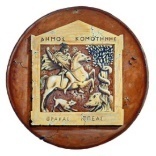 ΕΛΛΗΝΙΚΗ ΔΗΜΟΚΡΑΤΙΑΔΗΜΟΣ ΚΟΜΟΤΗΝΗΣΔΙΕΥΘΥΝΣΗ ΚΟΙΝΩΝΙΚΩΝ ΠΟΛΙΤΙΚΩΝΤΜΗΜΑ ΠΑΙΔΕΙΑΣ & ΔΙΑ ΒΙΟΥ ΜΑΘΗΣΗΣΔΗΜΟΤΙΚΗ ΒΙΒΛΙΟΘΗΚΗ ΚΟΜΟΤΗΝΗΣΤαχ. Δ/νση:  Δημοκρίτου & Β.ΣτουκόπουλουΤ.Κ. – Πόλη:	     69100 Κομοτηνήe-mail: 		vivkomot@otenet.grΤηλ.: 		    2531022589Δελτίο Τύπου«Παγκόσμια Ημέρα Ποίησης στη Δημοτική Βιβλιοθήκη Κομοτηνής»Πέμπτη  21 Μαρτίου 2023, 11:00 π.μ.Δημοτική Βιβλιοθήκη Κομοτηνής.Η Δημοτική Βιβλιοθήκη Κομοτηνής, στο πλαίσιο των δράσεων που υλοποιούνται με την ΚΟΙΝΣΕΠ «Κομοτηνή εν Δράσει», η Διεύθυνση Δευτεροβάθμιας Εκπαίδευσης Ροδόπης και η Διεύθυνση Πρωτοβάθμιας Εκπαίδευσης Ροδόπης  σάς προσκαλούν στην  εκδήλωση με τίτλο «Διάλογος για την Ποίηση από μικρούς και μεγάλους»  με αφορμή την Παγκόσμια Ημέρα Ποίησης , την Πέμπτη 21  Μαρτίου στις 11:00  στη Δημοτική Βιβλιοθήκη Κομοτηνής.Συμμετέχουν τα σχολεία:5ο Δημοτικό Σχολείο Κομοτηνής -Πειραματικό:  Παιδιά του ομίλου του σχολείου με τίτλο «Το Αλφαβητάρι της Ποίησης» με  υπεύθυνη εκπαιδευτικό την   Ευτυχία Βασιλούδη  θα μας  παρουσιάσουν την δική τους ποίηση συνδυάζοντας την με εικαστικά έργα που έχουν δημιουργήσει. 1ο Γυμνάσιο Κομοτηνής: Η Ομάδα Γαλλοφωνίας με υπεύθυνη την καθηγήτρια γαλλικών Σμαράγδα Πολυζωίδου διαβάζει και γράφει χαϊκού, μελετά κι ακούει μελοποιημένη γαλλική ποίηση.Η εκδήλωση είναι ανοιχτή στο κοινό.Για οποιαδήποτε πληροφορία, επικοινωνήστε με τη Δημοτική Βιβλιοθήκη Κομοτηνής.: 2531022589 :vivkomot@otenet.gr
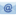 